ВІДГУК І ОЦІНКА РОБОТИ СТУДЕНТА НА ПРАКТИЦІ__________________________________________________________________________________________________________________________________________________________________________________________________________________________________________________________________________________________________________________________________________________________________________________________________________________________________________Керівник практики від підприємства, організації, установи .                                 ._______________________________________________________________(найменування підприємства, організації, установи)_____________________                  _____________________(підпис)                                              (прізвище та ініціали)“___” ____________ 2018_ рокуВІДГУК ОСІБ, ЯКІ ПЕРЕВІРЯЛИ ПРОХОДЖЕННЯ ПРАКТИКИ     ________________________________________________________________________________________________________________________________________________________________________________________________________________________________________________________________________________________________ВИСНОВОК КЕРІВНИКА ПРАКТИКИ ВІД ВИЩОГО НАВЧАЛЬНОГОЗАКЛАДУ ПРО ПРОХОДЖЕННЯ ПРАКТИКИ________________________________________________________________________________________________________________________________________________________________________________________________________________________________________________________________________________________________________________________________________________________________________Дата складання заліку “___” __________________ 2018_ рокуОцінка:за національною шкалою _____________________________(словами)кількість балів ______________________________________ (цифрами і словами)Керівник практики відКПІ ім. Ігоря Сікорського _______________________________________                            ( підпис, прізвище та ініціали)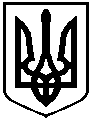 МІНІСТЕРСТВО ОСВІТИ І НАУКИ УКРАЇНИНАЦІОНАЛЬНИЙ ТЕХНІЧНИЙ УНІВЕРСИТЕТ УКРАЇНИ“КИЇВСЬКИЙ ПОЛІТЕХНІЧНИЙ ІНСТИТУТімені  ІГОРЯ СІКОРСЬКОГО”ЩОДЕННИК ПРАКТИКИСтудента _______________________________________________________   Інститут     телекомунікаційних системКафедра__Телекомунікацій________________________________________             освітньо-професійна програма «магістр»            спеціальність 172  Телекомунікації та радіотехніка, спеціалізація             Мобільні телекомунікації__ІІ__ курс, група  _ТМ-71м_____________Р О З П О Р Я Д Ж Е Н Н ЯСтудент _____________________________________________________ направляєтьсяна      __________________________________________________ в м. Києві для                                    (назва підприємства, установи)проходження переддипломної практики                                             (назва практики)з “_03_”  __09___2018 р. по  “__28__” __10___2018 р., враховуючи проїзд.Заст. директора ________________________________ / Якорнов Є.А. /______        М.П.    Керівник практики від КПІ ім. Ігоря Сікорського старший викладач Петрова В.М.                                                                                                             (посада, прізвище, ім’я, по батькові )      Студент _______________________________________________________________на практику     п р и б у в                                                           в и б у в“_03_” ___09_____ 2018_ р.                                “_28__” ___10____ 2018_ р.    Керівник підприємства                  М.П.         Підпис                                                          М.П.          Підпис Керівник практики від підприємства  _________________________________________Порядок проходження практики1. Напередодні практики керівник практики від кафедри проводить інструктаж студентів і видає:— заповнений щоденник (або посвідчення про відрядження);— робочу програму на групу і для керівника практики від підприємства;— індивідуальні завдання з практики;— направлення на практику2. Після прибуття на підприємство, студент повинен подати керівнику практики від підприємства щоденник і робочу програму практики, ознайомити його із змістом індивідуального завдання, пройти інструктаж з охорони праці, ознайомитися з робочим місцем, правилами експлуатації устаткування та узгодити план проходження практики.3. Під час практики студент має дотримуватися правил внутрішнього розпорядку підприємства. Відлучатися з місця практики студент може лише з дозволу керівника практики від підприємства.4. Звіт з практики складається студентом відповідно до програми практики та індивідуального завдання. Залік з практики проводиться в останній день практики комісією кафедри, на яку студент подає повністю оформлені щоденник та звіт. Порядок ведення і оформлення щоденника1. Щоденник є основним документом студента під час проходження практики, в якому студент веде короткі записи про виконання програми практики та індивідуального завдання.2. Для студентів, що проходять практику за межами м. Києва, щоденник (або посвідчення про відрядження) є фінансовим документом для звіту за витрату отриманих коштів на практику.3. Раз на тиждень студент зобов’язаний подати щоденник на перегляд керівникам практики від університету та підприємства.4. Після закінченню практики щоденник і звіт мають бути переглянуті керівниками практики і підписані; складені відгуки про практику і все видано студенту в остаточно оформленому вигляді.5. Оформлений щоденник разом із звітом студент повинен здати на кафедру. Без заповненого і затвердженого щоденника практика не зараховується.Примітка. Щоденник заповнюється студентом особисто, крім розділів відгуку про роботу студента на практиці.2_______ тиждень практики__________________         _________________________________________(Дати)               		(Записи про виконання завдання)__________________________________________________________________________________________________________________________________________________________________________________________________________________________________________________________________________________________________________________________________________________________________________________________________________________________________________________________________________________________________________ тиждень практики__________________         _________________________________________(Дати)               		(Записи про виконання завдання)___________________________________________________________________________________________________________________________________________________________________________________________________________________________________________________________________________________________________________________________________________________________________________________________________________________________________________________________________________________________________7_______ тиждень практики__________________         _________________________________________(Дати)               		(Записи про виконання завдання)_______________________________________________________________________________________________________________________________________________________________________________________________________________________________________________________________________________________________________________________________________________________________________________________________________________________________________________________________________________________________________________________________ тиждень практики__________________         _________________________________________(Дати)               		(Записи про виконання завдання)________________________________________________________________________________________________________________________________________________________________________________________________________________________________________________________________________________________________________________________________________________________________________________________________________________________________________________________________________________________________________________________6ІНДИВІДУАЛЬНЕ ЗАВДАННЯ З ПРАКТИКИТема  ____________________________________________________________________________________________________________________________________Зміст  __________________________________________________________________________________________________________________________________________________________________________________________________________________________________________________________________________________________________________________________________________________________________________________________________________________________________________________________________________________________________________________КАЛЕНДАРНИЙ ГРАФІК ПРОХОДЖЕННЯ ПРАКТИКИКерівники практики:від університету  _________________________________ / Петрова В.М. /                                           (підпис)                   (прізвище та ініціали)від підприємства, організації, установи  ______________________________________                                                            (підпис)                               (прізвище та ініціали)3РОБОЧІ ЗАПИСИ ПІД ЧАС ПРАКТИКИ_______ тиждень практики__________________         _________________________________________(Дати)               		(Записи про виконання завдання)__________________________________________________________________________________________________________________________________________________________________________________________________________________________________________________________________________________________________________________________________________________________________________________________________________________________________________________________________________________________________________ тиждень практики__________________         _________________________________________(Дати)               		(Записи про виконання завдання)___________________________________________________________________________________________________________________________________________________________________________________________________________________________________________________________________________________________________________________________________________________________________________________________________________________________________________________________________________________________________4_______ тиждень практики__________________         _________________________________________(Дати)               		(Записи про виконання завдання)__________________________________________________________________________________________________________________________________________________________________________________________________________________________________________________________________________________________________________________________________________________________________________________________________________________________________________________________________________________________________________ тиждень практики__________________         _________________________________________(Дати)               		(Записи про виконання завдання)___________________________________________________________________________________________________________________________________________________________________________________________________________________________________________________________________________________________________________________________________________________________________________________________________________________________________________________________________________________________________5